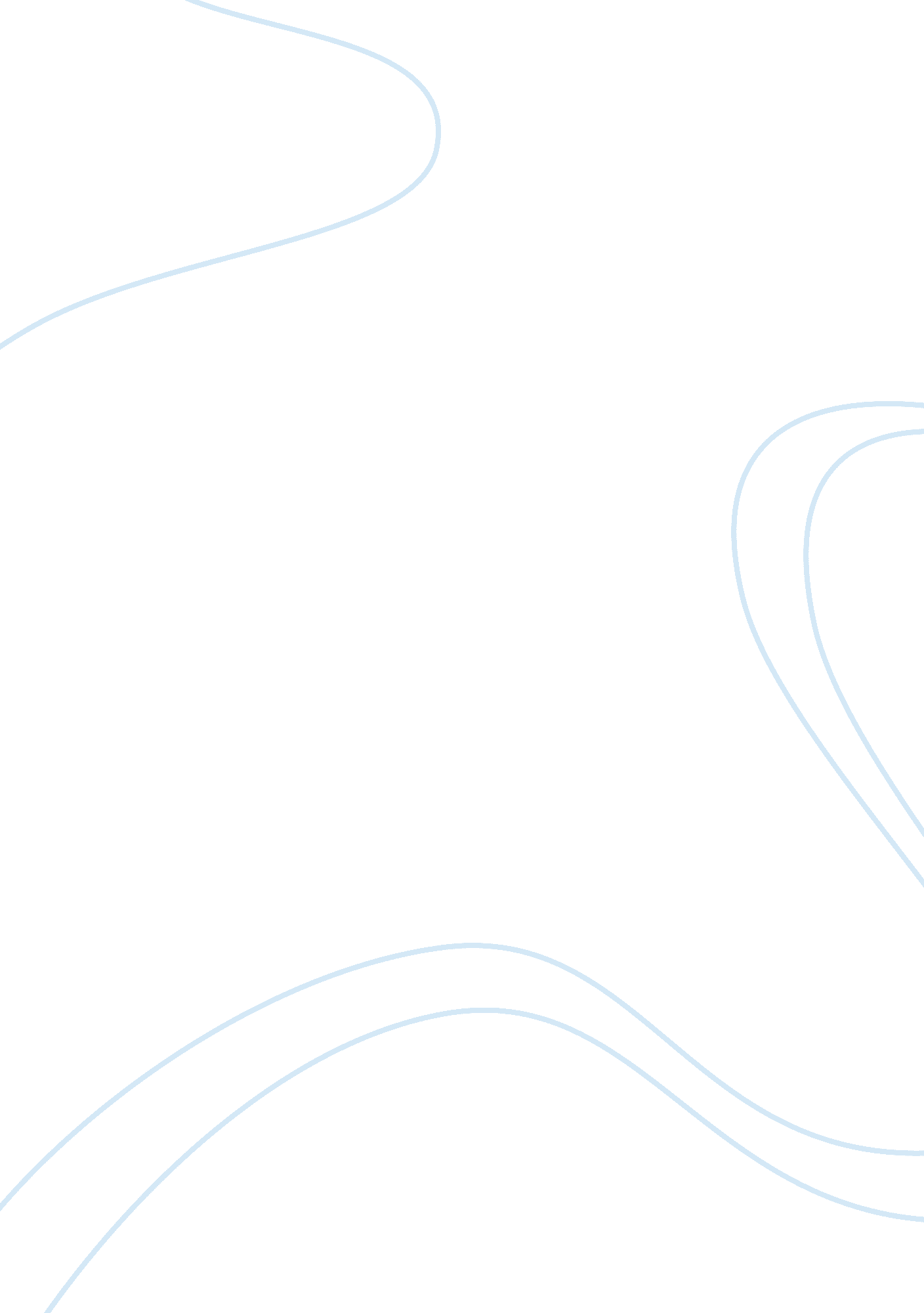 Results of the mummion test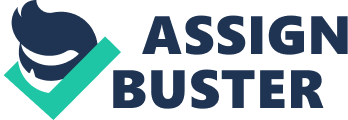 Cations I found out what Cations where present by doing a flame test. When I put my substance in the Bunsen burner I got a bright yellow colour which means that the Cation for my substance was sodium ions. Anions To find the Anions I had to go through a series of tests to find out which Anion was present. From all the tests I found out that the test for bromine halide worked and the test for sulphate also worked. Conclusion In conclusion I found out that the ions present in my sample where sodium, sulphate and bromine. The Cation was sodium and the Anions where sulphur and bromine this means that my sample was sodium sulphate or sodium bromide. Evaluation My experiment went very well but if I could redo this I would make some changes. The Mummion that I had filtered was not completely clear, so I would filter this couple of times before putting it into an evaporating basin. There may have been some measuring errors whilst... Cations I found out what Cations where present by doing a flame test. When I put my substance in the Bunsen burner I got a bright yellow colour which means that the Cation for my substance was sodium ions. Anions To find the Anions I had to go through a series of tests to find out which Anion was present. From all the tests I found out that the test for bromine halide worked and the test for sulphate also worked. Conclusion In conclusion I found out that the ions present in my sample where sodium, sulphate and bromine. The Cation was sodium and the Anions where sulphur and bromine this means that my sample was sodium sulphate or sodium bromide. Evaluation My experiment went very well but if I could redo this I would make some changes. The Mummion that I had filtered was not completely clear, so I would filter this couple of times before putting it into an evaporating basin. There may have been some measuring errors whilst... 